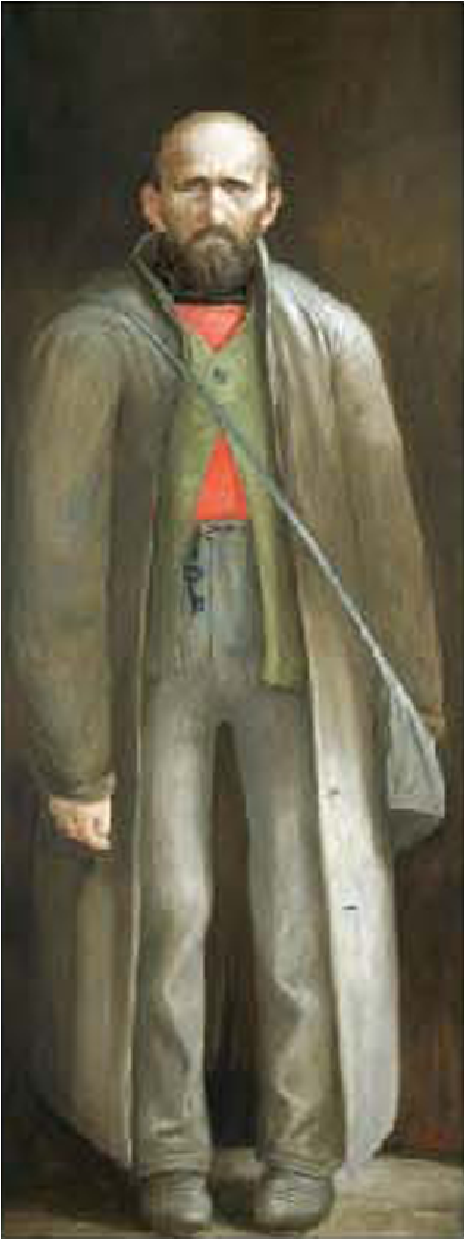 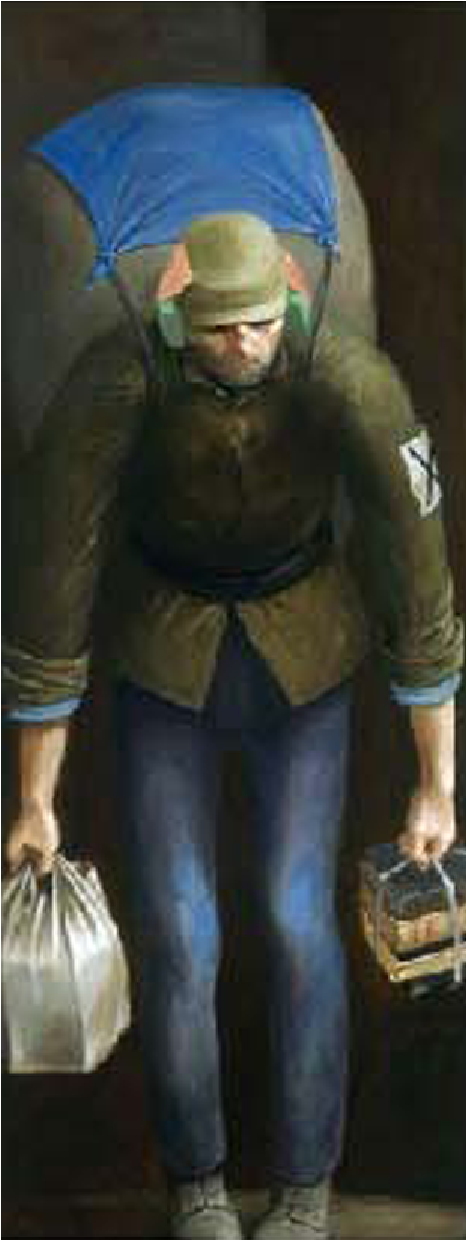 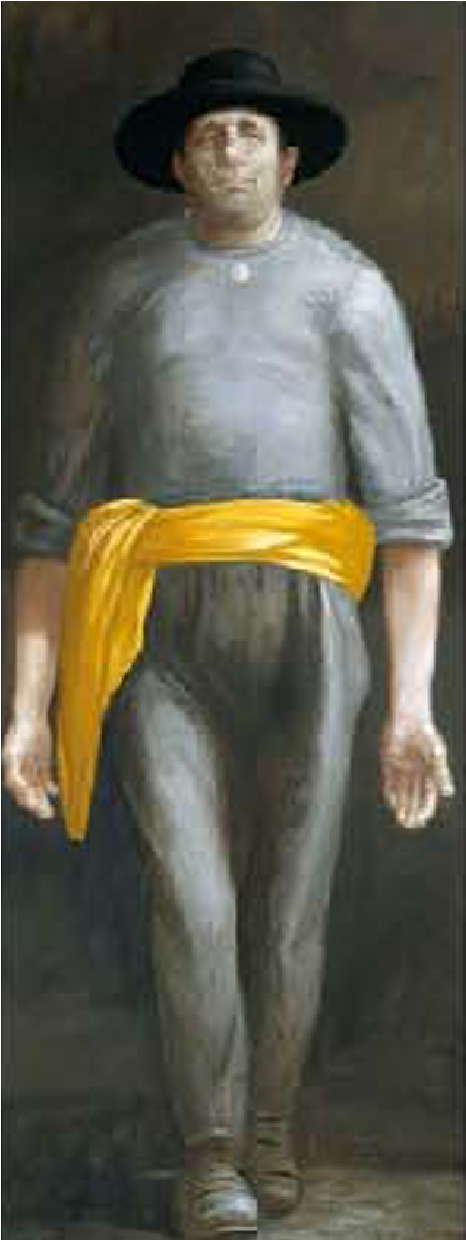 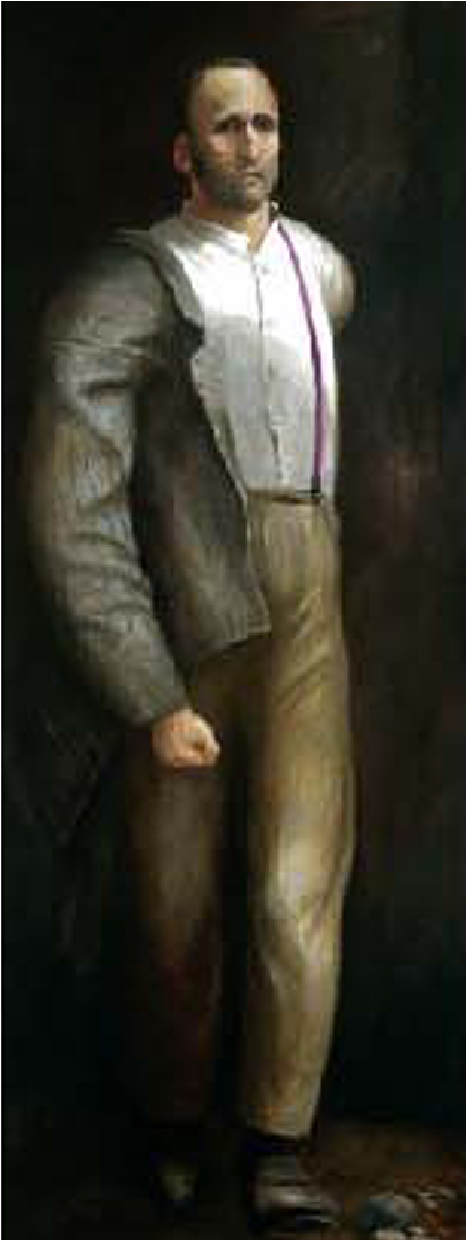 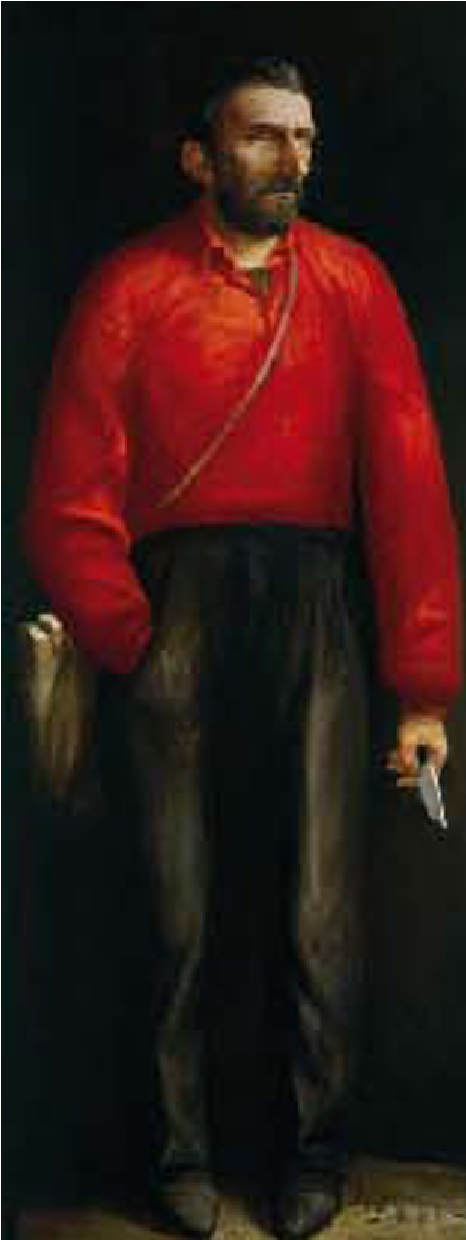 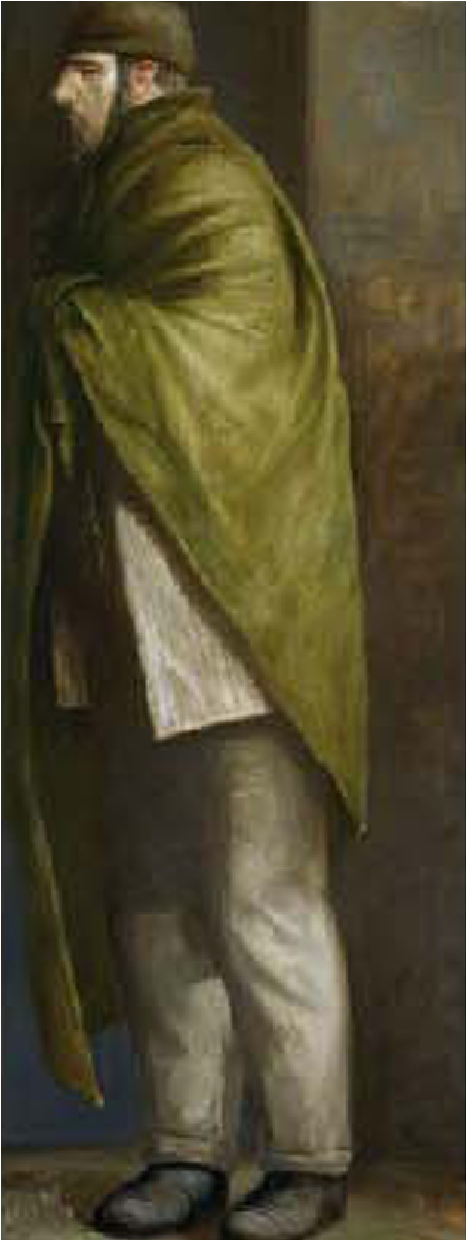 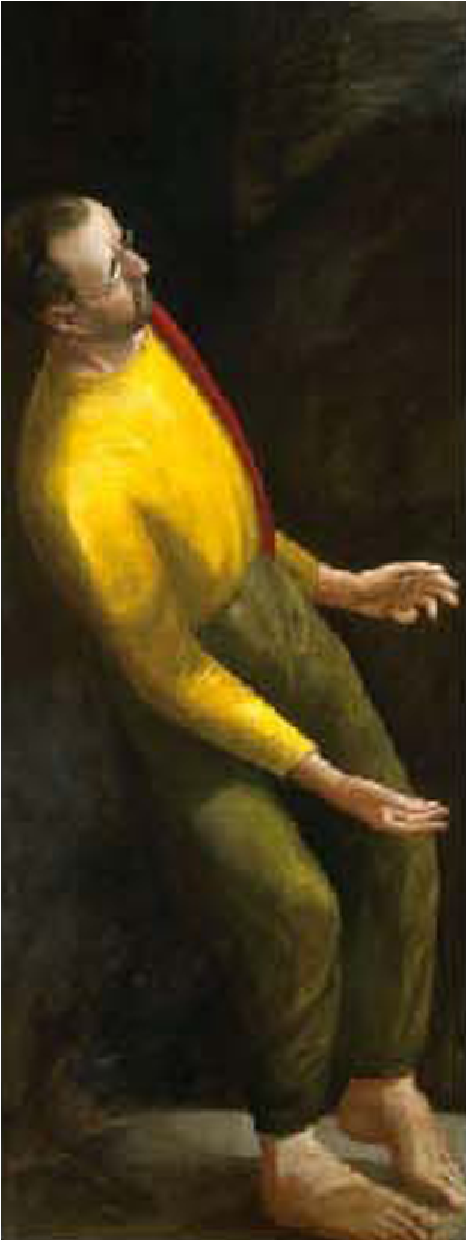 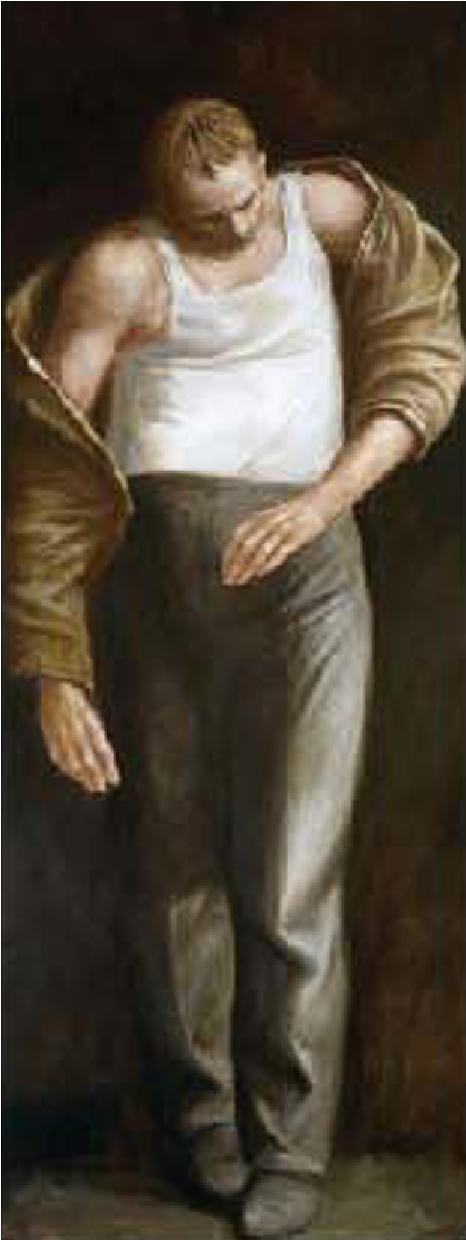 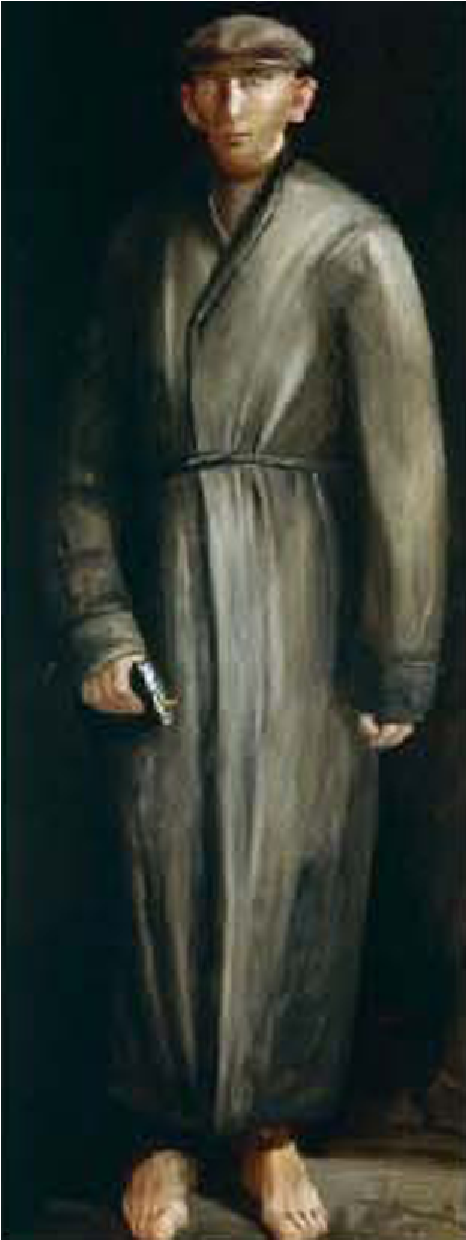 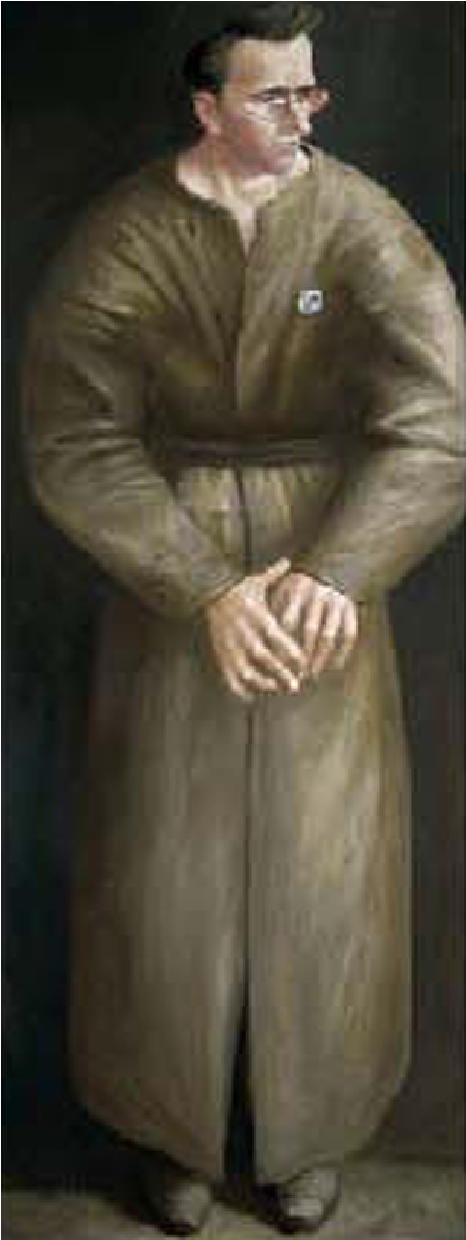 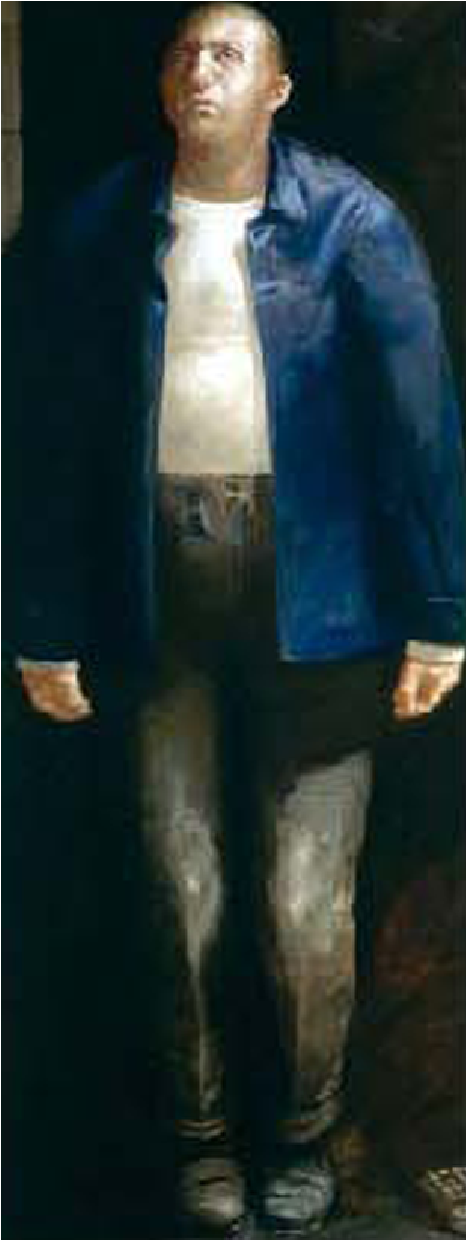 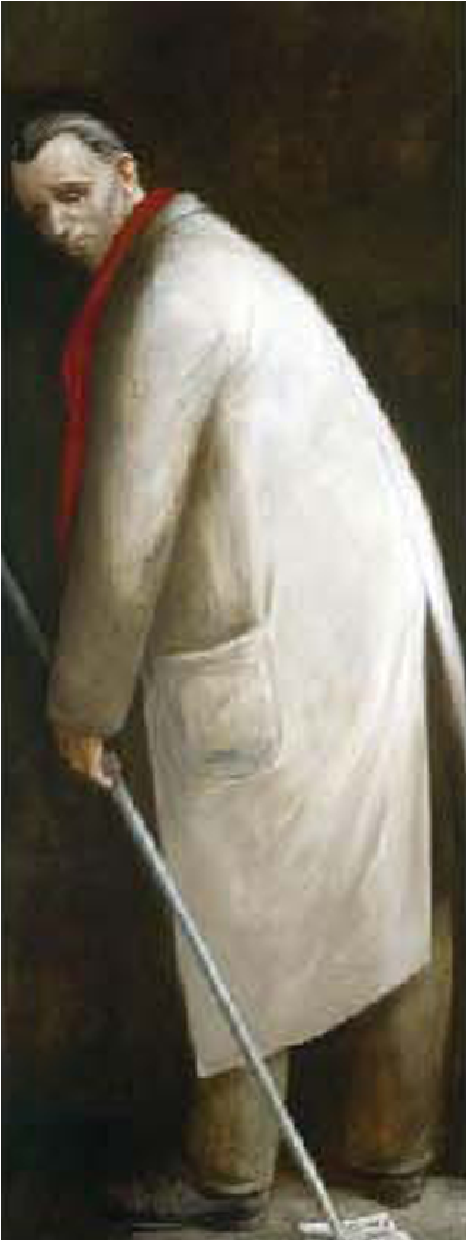 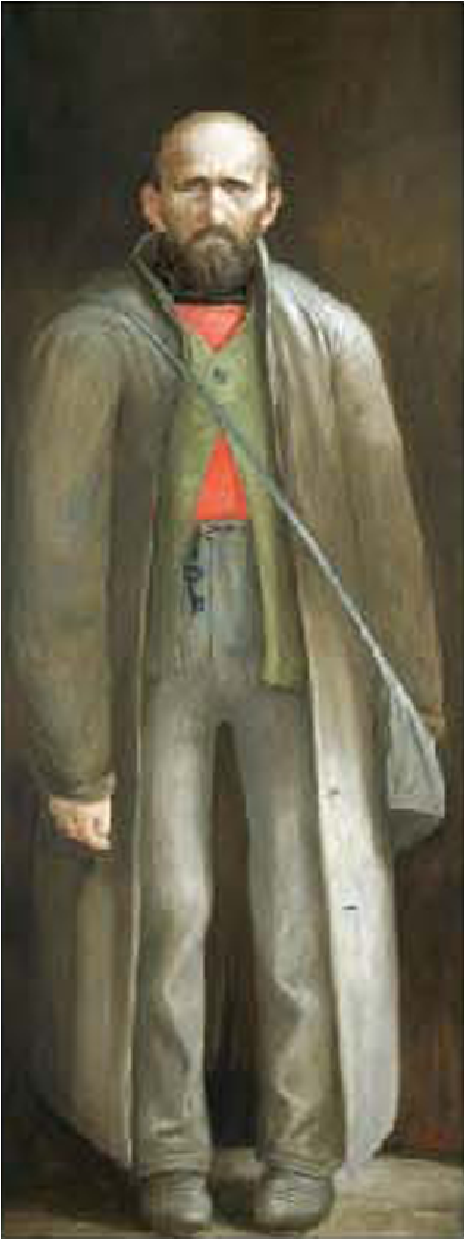 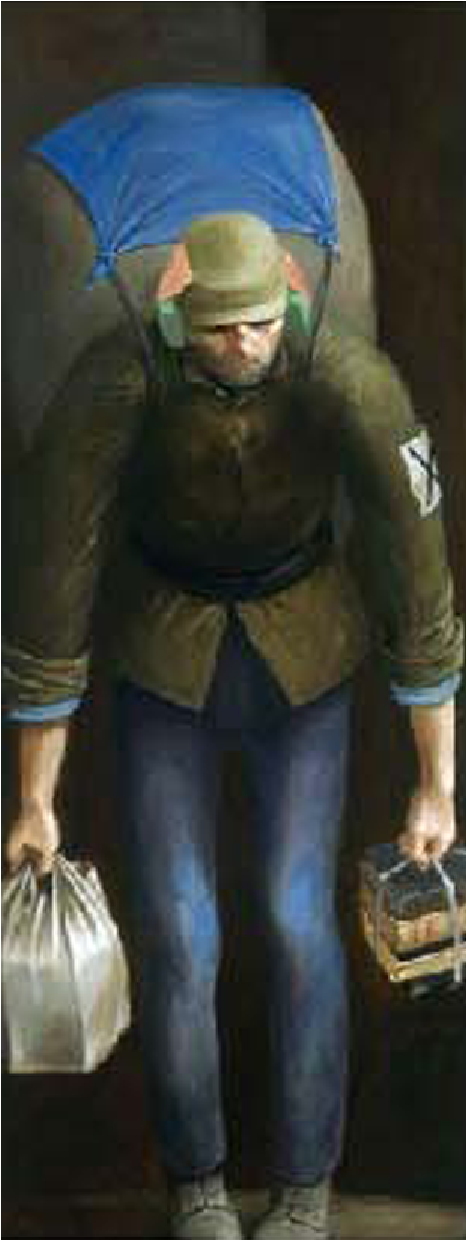 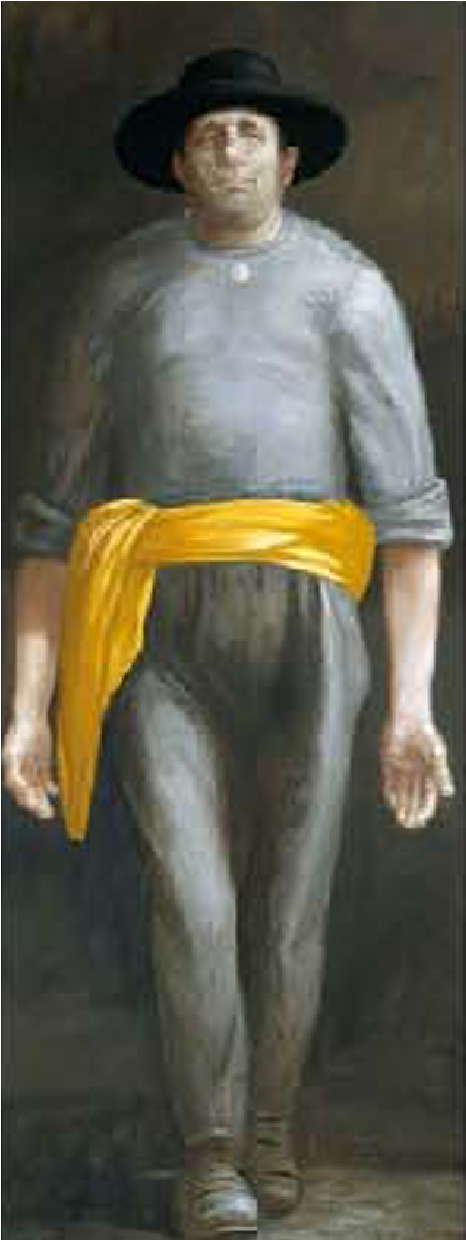 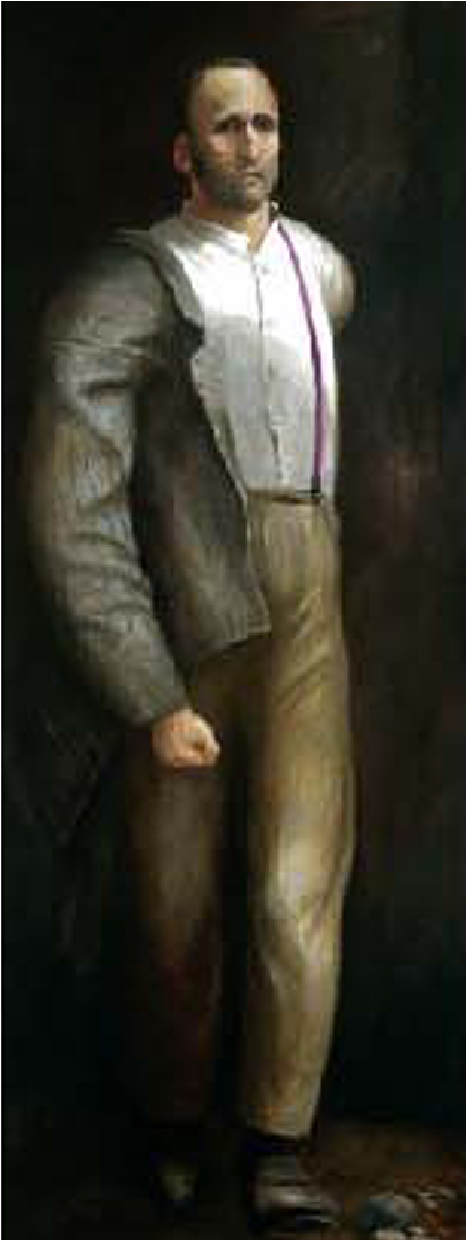 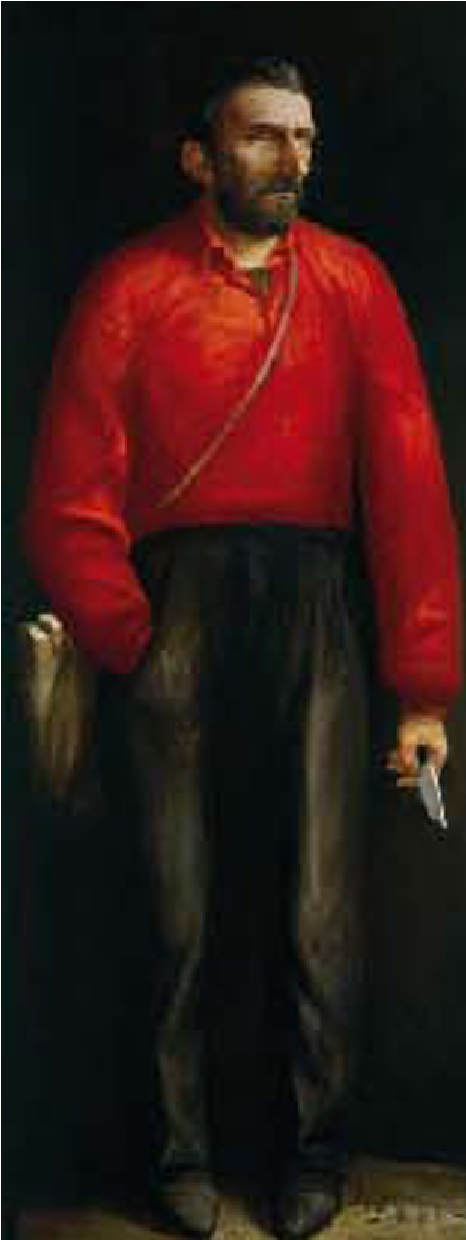 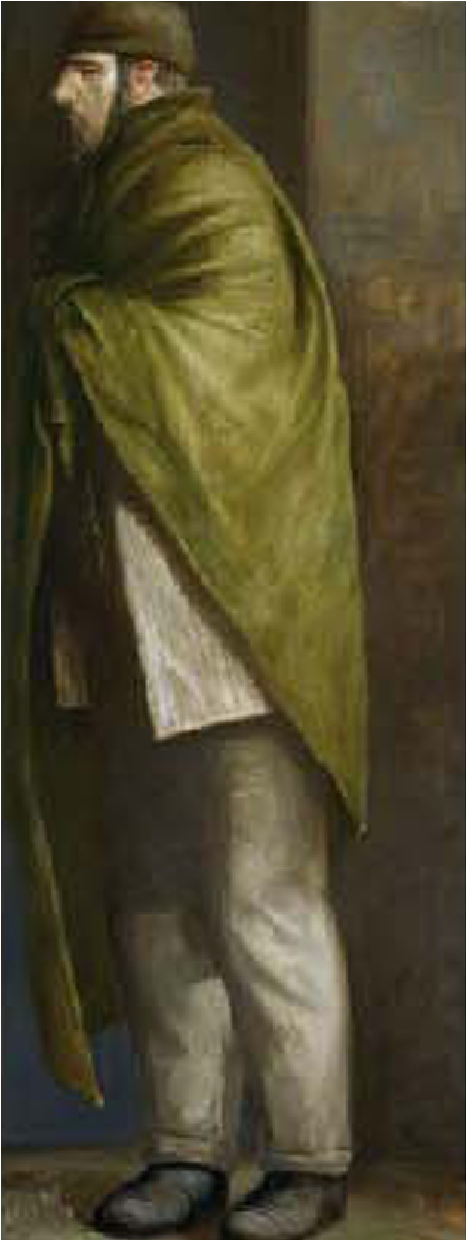 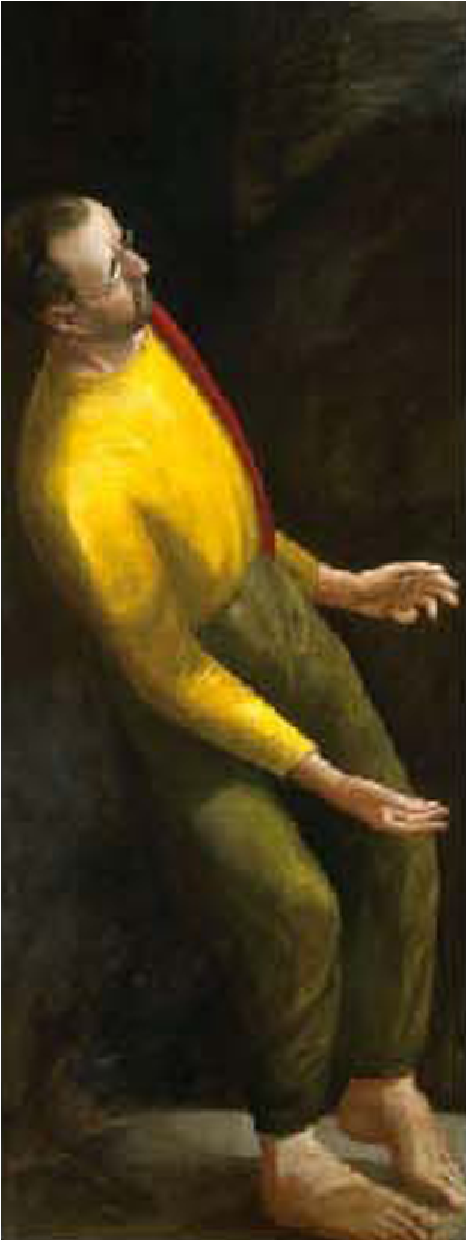 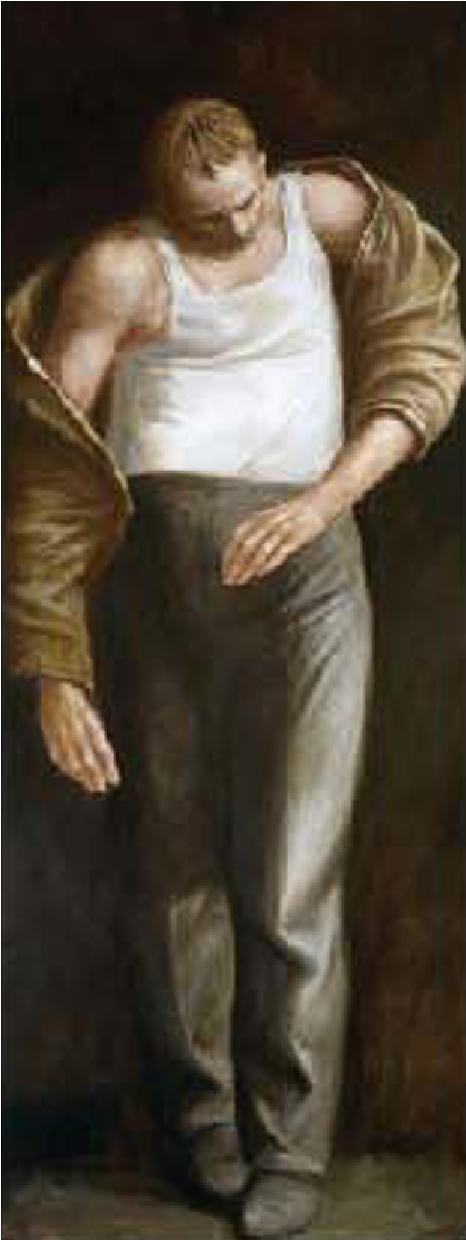 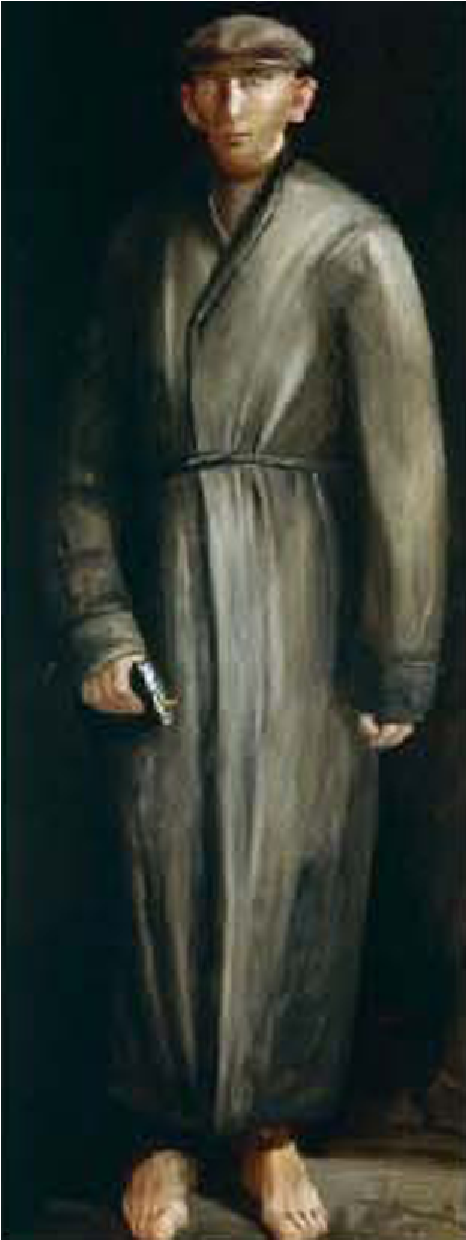 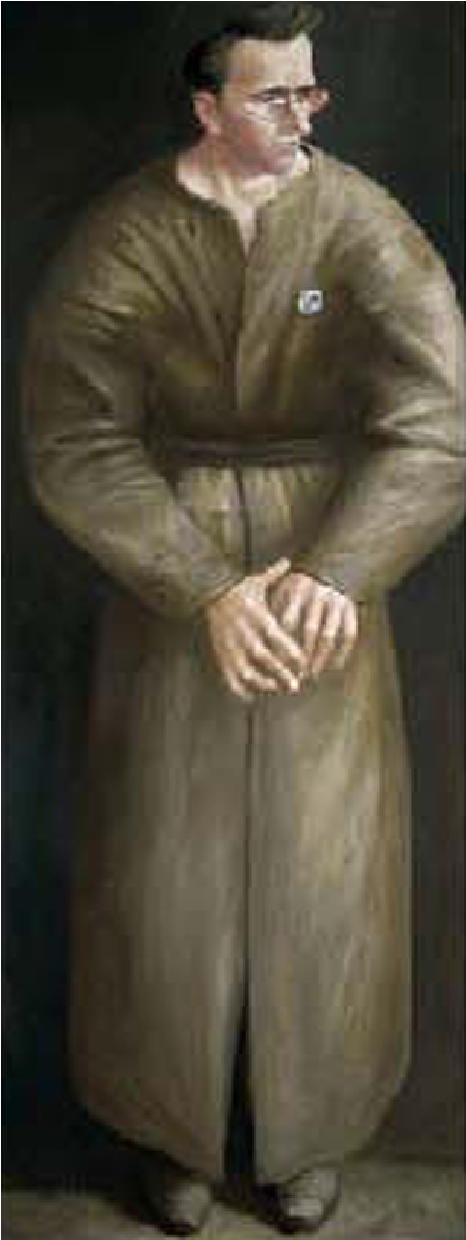 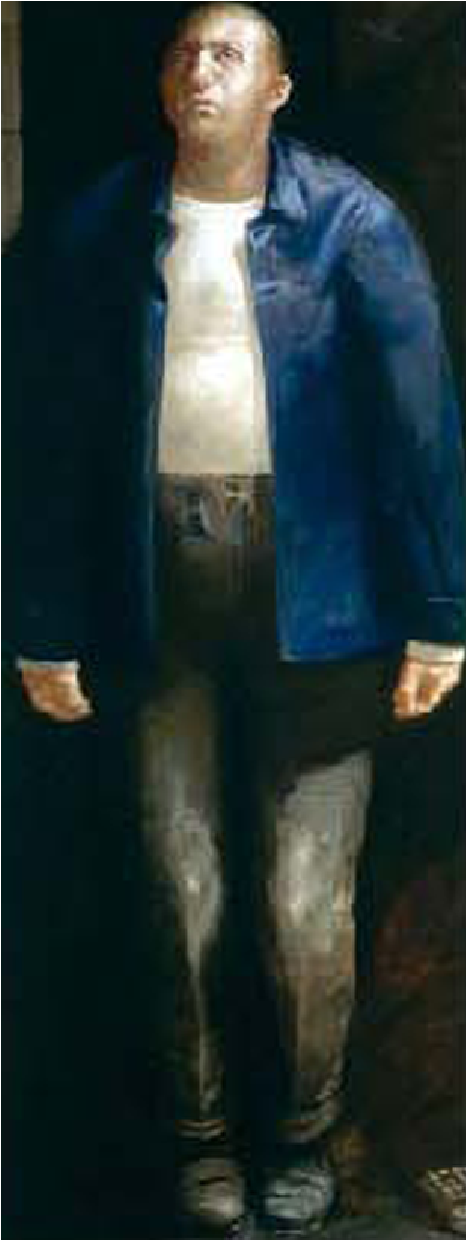 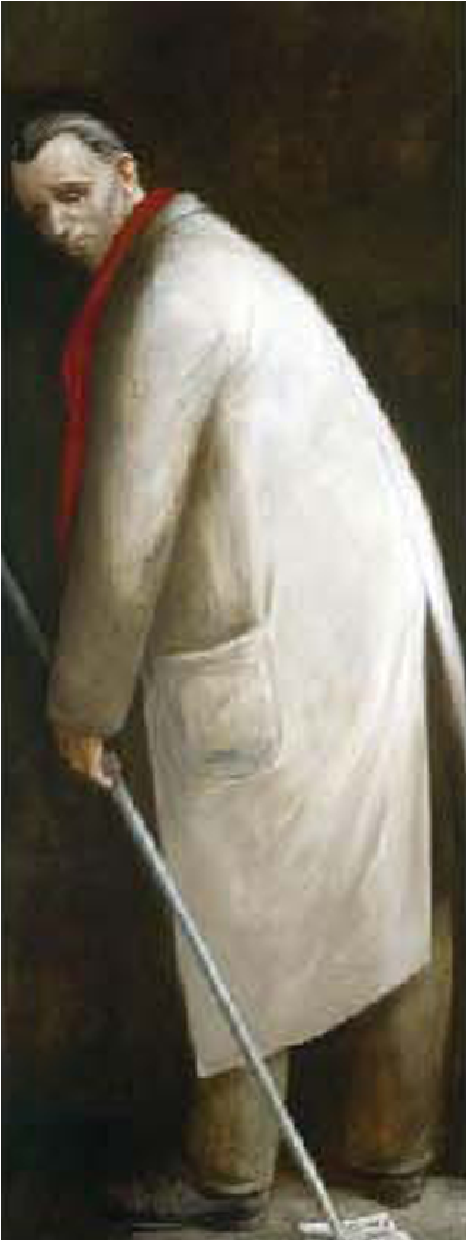 am Heiligen Abend24. Dezember 2023, 17.00 UhrPfarrer Dr. Bernhard Schmidt 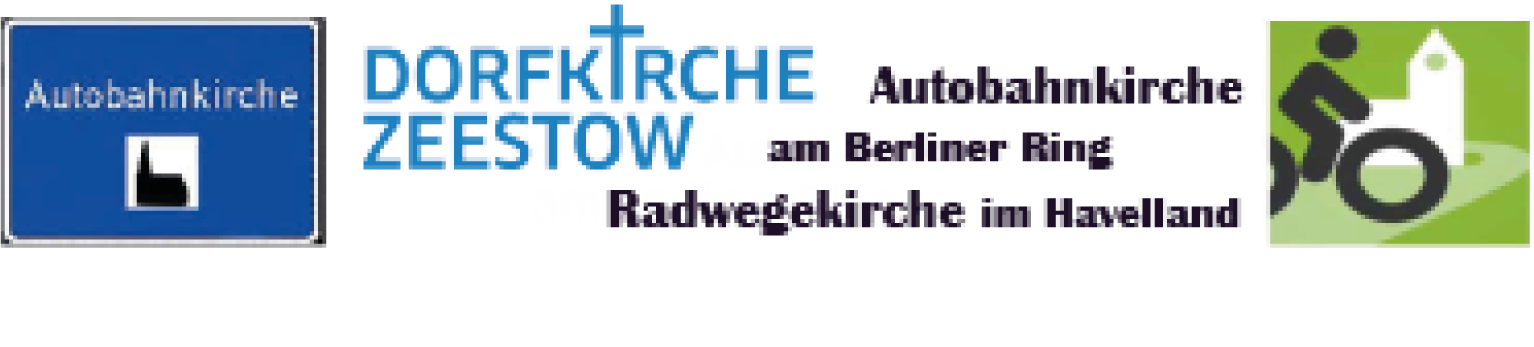 